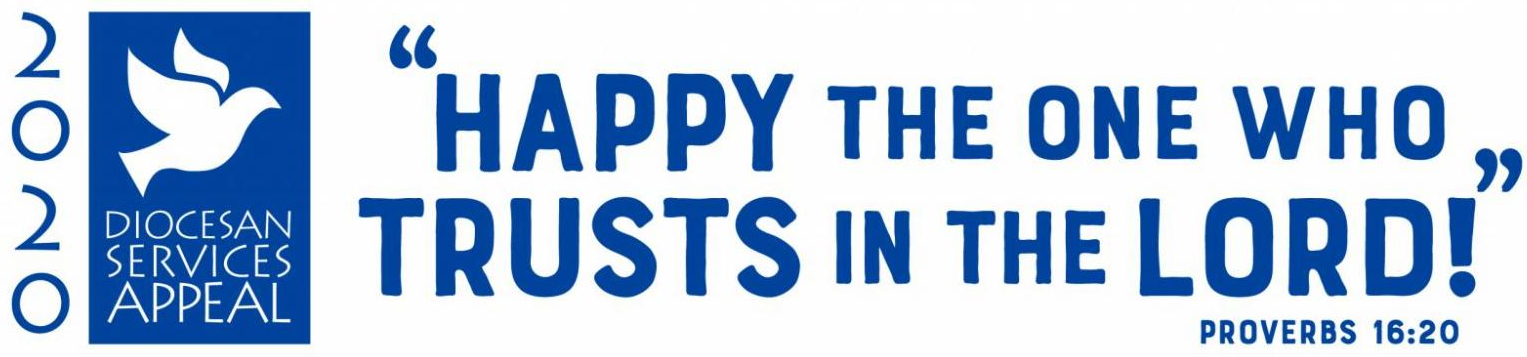 2020 DSA PrayerLoving and gracious God, we praise you and we thank you for the bountiful gifts that you have bestowed upon us.Help us to understand that it is only in You that we find the truth and happiness we seek – the happiness we are made for.Help us to understand and embrace the Diocesan Services Appeal as a way to faithfully participate in the good works of Your Holy Catholic Church.Please bless our united efforts and help us to see Jesus in all whom we encounter.Amen.